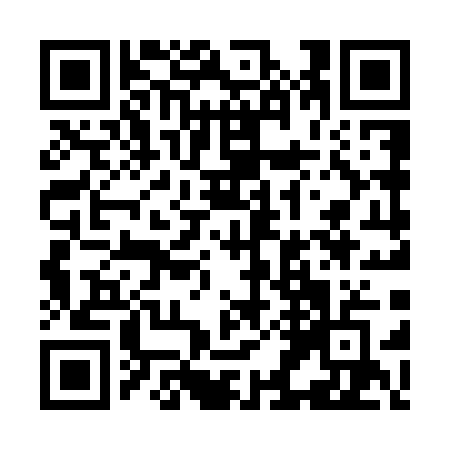 Prayer times for East Newbridge, New Brunswick, CanadaMon 1 Jul 2024 - Wed 31 Jul 2024High Latitude Method: Angle Based RulePrayer Calculation Method: Islamic Society of North AmericaAsar Calculation Method: HanafiPrayer times provided by https://www.salahtimes.comDateDayFajrSunriseDhuhrAsrMaghribIsha1Mon3:415:431:346:589:2511:262Tue3:425:431:346:589:2411:253Wed3:435:441:346:589:2411:254Thu3:445:451:346:589:2411:245Fri3:465:451:356:589:2311:236Sat3:475:461:356:589:2311:227Sun3:485:471:356:589:2311:218Mon3:495:481:356:579:2211:209Tue3:515:481:356:579:2211:1910Wed3:525:491:356:579:2111:1811Thu3:545:501:356:579:2011:1712Fri3:555:511:366:569:2011:1513Sat3:575:521:366:569:1911:1414Sun3:585:531:366:569:1811:1315Mon4:005:541:366:559:1711:1116Tue4:015:551:366:559:1711:1017Wed4:035:561:366:549:1611:0818Thu4:055:571:366:549:1511:0719Fri4:065:581:366:549:1411:0520Sat4:085:591:366:539:1311:0421Sun4:106:001:366:529:1211:0222Mon4:116:011:366:529:1111:0023Tue4:136:021:366:519:1010:5924Wed4:156:031:366:519:0910:5725Thu4:176:041:366:509:0810:5526Fri4:196:051:366:499:0710:5327Sat4:206:071:366:499:0510:5128Sun4:226:081:366:489:0410:4929Mon4:246:091:366:479:0310:4830Tue4:266:101:366:469:0210:4631Wed4:286:111:366:469:0010:44